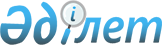 О признании утратившим силу постановление акимата Житикаринского района Костанайской области от 15 марта 2017 года № 78 "Об установлении квоты рабочих мест для инвалидов"Постановление акимата Житикаринского района Костанайской области от 24 ноября 2021 года № 261. Зарегистрировано в Министерстве юстиции Республики Казахстан 3 декабря 2021 года № 25518
      В соответствии со статьей 27 Закона Республики Казахстан "О правовых актах" акимат Житикаринского района ПОСТАНОВЛЯЕТ:
      1. Признать утратившим силу постановление акимата Житикаринского района Костанайской области "Об установлении квоты рабочих мест для инвалидов" от 15 марта 2017 года № 78 (зарегистрировано в Реестре государственной регистрации нормативных правовых актов под № 6952).
      2. Государственному учреждению "Отдел занятости и социальных программ акимата Житикаринского района" в установленном законодательством Республики Казахстан порядке обеспечить:
      1) государственную регистрацию настоящего постановления в Министерстве юстиции Республики Казахстан;
      2) размещение настоящего постановления на интернет-ресурсе акимата Житикаринского района после его официального опубликования.
      3. Контроль за исполнением настоящего постановления возложить на курирующего заместителя акима Житикаринского района Костанайской области.
      4. Настоящее постановление вводится в действие по истечении десяти календарных дней после дня его первого официального опубликования.
					© 2012. РГП на ПХВ «Институт законодательства и правовой информации Республики Казахстан» Министерства юстиции Республики Казахстан
				
      Аким Житикаринского района 

Н. Утегенов
